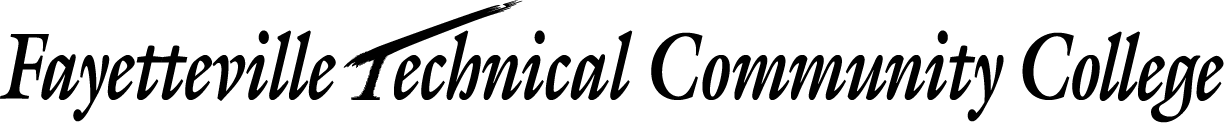 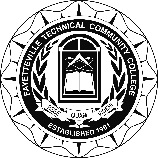 Part 2: To be completed by the International Student AdvisorThe above named student has applied and has been accepted at . Please answer the questions below and return this form to: Fayetteville Technical Community College, Admissions Office, PO Box 35236, 2201 Hull Road, Fayetteville, NC 28303, Fax: 910-678-0085, SEVIS ID #: ATL214F10103000The student pursued a full course of study the last semester at your institution. Yes	 NoThe student has met all financial obligations to this institution.	 Yes	 NoThe student is available to transfer.	 Yes		 No Comments: Transfer Form for International StudentsINTERNATIONAL TRANSFER FORM Part 1:  To be completed by the applicantPlease complete Part 1 of this form and give it to your present International Student Advisor to complete Part 2.I authorize my present International student Advisor to provide the information below.INTERNATIONAL TRANSFER FORM Part 1:  To be completed by the applicantPlease complete Part 1 of this form and give it to your present International Student Advisor to complete Part 2.I authorize my present International student Advisor to provide the information below.INTERNATIONAL TRANSFER FORM Part 1:  To be completed by the applicantPlease complete Part 1 of this form and give it to your present International Student Advisor to complete Part 2.I authorize my present International student Advisor to provide the information below.INTERNATIONAL TRANSFER FORM Part 1:  To be completed by the applicantPlease complete Part 1 of this form and give it to your present International Student Advisor to complete Part 2.I authorize my present International student Advisor to provide the information below.INTERNATIONAL TRANSFER FORM Part 1:  To be completed by the applicantPlease complete Part 1 of this form and give it to your present International Student Advisor to complete Part 2.I authorize my present International student Advisor to provide the information below.INTERNATIONAL TRANSFER FORM Part 1:  To be completed by the applicantPlease complete Part 1 of this form and give it to your present International Student Advisor to complete Part 2.I authorize my present International student Advisor to provide the information below.INTERNATIONAL TRANSFER FORM Part 1:  To be completed by the applicantPlease complete Part 1 of this form and give it to your present International Student Advisor to complete Part 2.I authorize my present International student Advisor to provide the information below.INTERNATIONAL TRANSFER FORM Part 1:  To be completed by the applicantPlease complete Part 1 of this form and give it to your present International Student Advisor to complete Part 2.I authorize my present International student Advisor to provide the information below.Student’s Name (Print):Student’s Name (Print):/(Last or Family Name)(Last or Family Name)(First Name)(First Name)(First Name)(First Name)Student’s Signature:Date: What were the student’s dates of attendance? The student's SEVIS ID number is: The student's SEVIS ID number is: The student's SEVIS ID number is: The student's SEVIS ID number is: The student's SEVIS ID number is:I certify that the preceding is correct.I certify that the preceding is correct.I certify that the preceding is correct.I certify that the preceding is correct.I certify that the preceding is correct.I certify that the preceding is correct.I certify that the preceding is correct.I certify that the preceding is correct.I certify that the preceding is correct.I certify that the preceding is correct.I certify that the preceding is correct.I certify that the preceding is correct.Designated School Official: (Print)Designated School Official: (Print)Designated School Official: (Print)Title:Title:School:Address:Address:Address:Phone:Signature:Signature:Date:Date: